`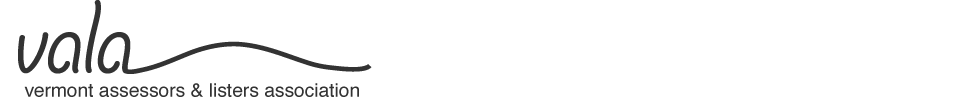 Sponsor and Exhibitor InformationThe Annual Conference for the Vermont Assessors and Listers Association (VALA) which provides opportunities for networking, product information and training to the 251 municipal assessing office and associates in the state of Vermont is scheduled for Friday, September 18, 2020 remotely via Zoom.  As an event sponsor or exhibitor, your organization will have the opportunity to connect with community leaders from across the state to extend your products, services, and messages to our attendees. Please support VALA and its members during the COVID-19 pandemic by registering as a VALA Virtual Vendor for our Annual Conference being held September 18, 2020.  All Vendors will be recognized by the Association in any marketing materials prior to the conference and on our websiteConference Sponsor with Brown Bag Lunch Series ($1,000) Sponsored Brown Bag demonstrations will be for a minimum of 15 minutes and a maximum of 25 minutes, during the lunch hour.  The length of the demonstration is TBD once all sponsor registrations have been received.   This level of sponsorship includes the benefits of both levels.Conference Sponsor ($200) Conference Sponsors will provide us with your logo and a hyperlink to your company’s web page for our website and will receive recognition at the conference and in any marketing materials prior to the conference.  Sponsor or Exhibitor RegistrationContact Information: Company/Organization Name: _______________________________________________________________ Contact: _____________________________________ Phone: ______________________________________ Street Address: ______________________________________City/State/Zip: __________________________ Email: _____________________________________________Website:  ______________________________Email: ________________________________ Description of Company/Organization for Conference Brochure: 25 Words or Less: __________________________________________________________________________________________________________________________________________________________________________________________________________________________________________ Sponsorship Selection:                                                            Conference Sponsor                           			$  200 Conference Sponsor w/Brown Bag Lunch Series	$ 1,000                                                                Total Due: ____________ Make checks payable to: VALARemit form and payment to: 	VALA- Annual Conference C/O Lisa Wright 			4277 Whipple Hollow Road  			Florence, VT 05744Thank you for your support!!  We look forward to creating a great conference with you!!Please email Lisa Wright- president@valavt.org if you have any questions.